Pierce Street Elementary School- Wide ExpectationsClassroom Cafateria Hallway Restroom PlaygroundAuditorium/ AssemblyDismissal Bus P 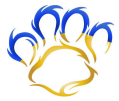 Positive participation and give your best effort table manners.Stay silentAlways Flush and Practice good stay silent Line up in a timely manner. Positive participation and give your best effort Stay Silent Be ready to load or unload the bus. A W S 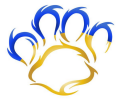 Treat others kindly. Keep materials organized and be prepared for learning. Follow directions the first time given. Pick up all lunch items while in line. Leave your area clean. Stay seated until dismissed. Stay in line and in orderly fashion. Stay in your place in line and to the right. Keep your hands and feet to your self. Face forward. Always walk. Give each other privacy. Always throw trash away. Use 1 squirt of soap and 2 pulls of paper towels. Wait patiently for your turn. Include everyone and work together Use hands, feet, and objects appropriately. Use equipment safely and properly. Face forward and stay seated. Keep your hands, feet, and objects to yourself . Pay attention and listen for directions. Pack your belongings and leave your area clean. Stay in line with your group Pay attention and listen for directions. Face forward and stay seated. Use indoor voice. Keep your hands, feet, and objects to yourself and inside bus. Follow directions the first time given. P- Personal Best A- Act Responsibly W- Wise Choices S- Show Respect 